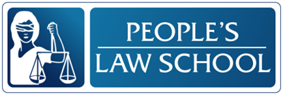 Consumer Law
Lesson: Consumer Problems and 
Making a ComplaintCLB 5-6 Instructional Package 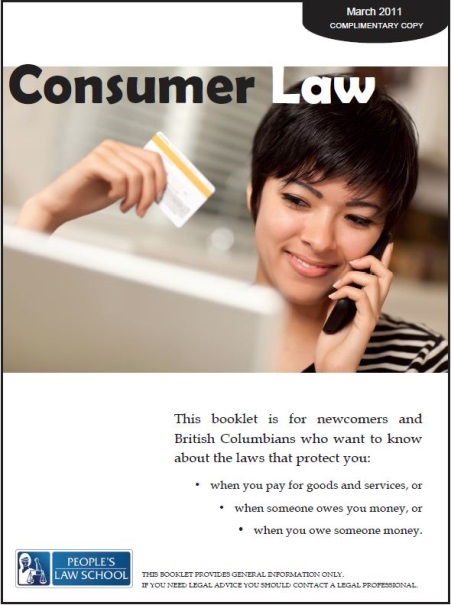 Lesson Plan: Consumer Problems and Making a Complaint (CLB 5/6)CLB OutcomesContent OutcomesIdentify consumers’ rights and responsibilities when making a purchaseIdentify the information needed before starting a complaintIdentify the steps on how to make a complaintResourcesPeople’s Law School (PLS) Consumer Law Wikibook  or Consumer Law booklet (hard copy, dated March 2011)PLS worksheets “Consumer Law: Consumer Problems and Making a Complaint”Computer Lab (optional)External Resources and ReferralsFor more information on how to make a complaint, visit www.consumerinformation.ca, www.consumerprotectionbc.ca, http://mbc.bbb.org/consumers/, and www.clicklaw.bc.ca Assessment Plan and ToolsSelf-assessment checklistSample Lesson PlanGet Ready! Discuss the questions with a partner.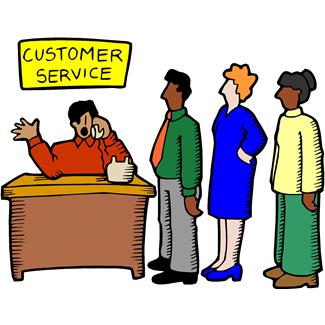 What is happening in the picture?How long have the people been waiting?  How do you think they are feeling?What words and phrases do you think people use in this situation?What do you think are their reasons for wanting customer service?What is your experience with customer service?Find the Missing Word!Look in People’s Law School’s Consumer Law Wikibook section on “Problems with a Purchase”,   or the Consumer Law booklet  p. 3-5, to find the words that have the same meaning as the underlined phrases below. Write the words in the above puzzle to find the bonus word.You can make a complaint at a store if the product is not a good standard or value.It’s important to know the rules of the store before you purchase something from the store.You can ask the store to return your money back to you if you are not happy with the product. It is your duty or obligation to check instructions and learn how to use a product in order to care for it. If there are problems with the item you buy, the store should give you a new one.You can make a statement about a product by talking to someone, calling or writing a letter to Consumer Protection BC or the Better Business Bureau. Be sure to keep records of what you bought in case you need to return an item.You should also collect copies of any documents, for example, some items come with a contract to fix or repair the item if it breaks. Build Your Vocabulary!  Complete the vocabulary chart by analyzing the words to understand their form, meaning, and use. Read, Talk and Write!						PARTNER ARead: Read “Problems with a Purchase” in People’s Law School’s Consumer Law Wikibook, or “How to Make a Complaint” p. 4-5 in the Consumer Law booklet.Talk: Ask Partner B the questions in the chart below and write down Partner B’s answers.Answer the questions Partner B asks you.Write: Use the answers from Partner B to write 1 to 2 connected paragraphs explaining how to make a complaint.Partner A asks Partner B the questions below.Read, Talk and Write!						PARTNER BRead: Read “Problems with a Purchase” in People’s Law School’s Consumer Law Wikibook or  “Common Consumer Problems”  on p. 3-4 in People’s Law School’s Consumer Law booklet. Talk: Ask Partner A the questions in the chart below and write down Partner A’s answer. Answer the questions Partner A asks you.  Write: Use the answers from Partner A to write 1 to 2 connected paragraphs giving advice on what to do when making a complaintPartner B asks Partner AWho is Speaking?   Identify if the person who is speaking is the consumer (C) or the sales representative (SR).______		Could you direct me to the person who handles complaints?______		I will stop buying from your company.______		It’s final sale.  There are no returns or exchanges.	______		I’d like to return this product.	______		Do you have the receipt?______		No, thank you.  I’d like a refund.______		Oh, I’m sorry.  The date on your receipt is 20 days ago.______		It doesn’t work like it’s supposed to.______		Why are you returning the item?______		I think it is only fair that you replace the product.______		Our store policy is that you can return or exchange an item within 14 days.______		I’m not satisfied with it.______		I hope we can reach an agreement on this.______		Without the receipt you can only exchange the item.  There’s no refund.______		May I speak to the manager?Who is Speaking?   - continued Work in groups of 2 to 3.  Role play the following situations.  Use the above sentences to help you.Find out more! Work with a partner.  Each partner chooses one of the websites below.  Visit the website, take note on what you learned, then share what you learned with your partner.Visit www.consumerinformation.ca and click on Complaint Roadmap. Find out more about “Be Aware of Contract Terms Before Complaining”.Visit www.clicklaw.bc.ca and find out how to make a claim in Small Claims Court.What did you learn? Fill this out on your own.What else did you learn today? What other questions do you have about making a complaint? ______________________________________________________________________________________________________________________________________________________________________________________________________________________________________________________________________________________________________________________________________________________________________________________________________Find the Missing Word! ANSWER KEYBuild Your Vocabulary! ANSWER KEYRead, Talk and Write! ANSWER Key		      		    Partner A asks				                   Partner B answersRead, Talk and Write! ANSWER Key		      		    Partner B asks				                  Partner A answersWho is Speaking?   ANSWER KEYC		Could you direct me to the person who handles complaints?C		I will stop buying from your company.SR		It’s final sale.  There are no returns or exchanges.	C		I’d like to return this product.	SR		Do you have the receipt?C		No, thank you.  I’d like a refund.SR		Oh, I’m sorry.  The date on your receipt is 20 days ago.C		It doesn’t work like it’s supposed to.SR		Why are you returning the item?C		I think it is only fair that you replace the product.SR		Our store policy is that you can return or exchange an item within 14 days.C		I’m not satisfied with it.C		I hope we can reach an agreement on this.SR		Without the receipt you can only exchange the item.  There’s no refund.C		May I speak to the manager?CLB 5-III: Getting Things DoneGive and respond to informal requests, permission and suggestions and advice.CLB 6-III: Getting Things DoneGet information from moderately complex business/ service texts containing advice, requests or detailed specifications.CLB 6-IV: Sharing Information Write 1 or 2 connected paragraphs to relate a familiar sequence of events, a story, a detailed description, or a comparison of people, things, routines, or simple procedures.TimeSample Tasks Sample Tasks Expected Outcome Resources10’Warm upIn pairs or small groups, students talk about the pictureGo over vocabulary, if neededAssess level of knowledge of/ experience in consumer problems and making complaintsWarm upIn pairs or small groups, students talk about the pictureGo over vocabulary, if neededAssess level of knowledge of/ experience in consumer problems and making complaintsGenerate interestActivate prior knowledgePLS Worksheet: 
Get Ready!10’Find the Missing Word Instruct students to skim and scan “Problems with a Purchase” in the Consumer Law Wikibook, or pages 3-5  in  the Consumer Law booklet, to fill in the puzzle by replacing the underlined statements with the appropriate word Find the Missing Word Instruct students to skim and scan “Problems with a Purchase” in the Consumer Law Wikibook, or pages 3-5  in  the Consumer Law booklet, to fill in the puzzle by replacing the underlined statements with the appropriate word Recognize the meaning of key terms within a contextPLS Worksheet:  
Find the Missing Word!Consumer Law Wikibook or Consumer Law  booklet15’Build Your VocabularyStudents complete the vocabulary chart by scanning the wikibook or booklet for the termsEncourage students to apply word attack strategies first:Ask for peer supportLook at base form of wordGuess the meaning from contextLook in monolingual dictionaries Go over any new vocabularyBuild Your VocabularyStudents complete the vocabulary chart by scanning the wikibook or booklet for the termsEncourage students to apply word attack strategies first:Ask for peer supportLook at base form of wordGuess the meaning from contextLook in monolingual dictionaries Go over any new vocabularyUnderstand key vocabulary in a new contextPLS Worksheet:  
Build Your Vocabulary!Consumer Law Wikibook or Consumer Law booklet45’Read, Talk and WriteStudents work in pairs and read “Problems with a Purchase” in the Consumer Law Wikibook,  or pages 3-5 in the Consumer Law booklet.Encourage students to take brief notes as they read, and not to copy everything!Have students put away their references to do Step 2, questions and answersWhen students have completed their question and answer chart, then they may look in their booklets to check their answersHave students put away their reference resources when they do the writing. They may only refer to the information in their question and answer charts Read, Talk and WriteStudents work in pairs and read “Problems with a Purchase” in the Consumer Law Wikibook,  or pages 3-5 in the Consumer Law booklet.Encourage students to take brief notes as they read, and not to copy everything!Have students put away their references to do Step 2, questions and answersWhen students have completed their question and answer chart, then they may look in their booklets to check their answersHave students put away their reference resources when they do the writing. They may only refer to the information in their question and answer charts Get information from moderately complex business text containing adviceIdentify consumer rights and responsibilitiesIdentify steps on what to do when making a complaintWrite 1 or 2 connected paragraphs to relate a simple procedure about how to make a complaintPLS Worksheets: 
Read, Talk and Write! – Partner AConsumer Law Wikibook or Consumer Law bookletPLS Worksheets: 
Read, Talk and Write! – Partner BConsumer Law Wikibook or Consumer Law booklet20’Who is speaking?Students can work individually or in pairs to complete the task Go over answers as a class and discussAsk students if they know additional expressions, requests or questions related to making a complaint or returning an item and  write students’ contributions on the boardIn small groups, students practice the phrases in role plays about returning an item and making complaintsGroups can perform their role plays in front of the class or teachers can wrap up this activity with a theatre sports approach (two students from different groups come to the front of the class, the teacher reads them a situation, and the two students ad lib the scene)Who is speaking?Students can work individually or in pairs to complete the task Go over answers as a class and discussAsk students if they know additional expressions, requests or questions related to making a complaint or returning an item and  write students’ contributions on the boardIn small groups, students practice the phrases in role plays about returning an item and making complaintsGroups can perform their role plays in front of the class or teachers can wrap up this activity with a theatre sports approach (two students from different groups come to the front of the class, the teacher reads them a situation, and the two students ad lib the scene)Make requests or complaints with details and reasons and use appropriate level of politeness.Respond to requests or complaints with details and reasons  and use appropriate level of politenessPLS Worksheet: 
Who is speaking?50’Find out moreStudents pair up and  each pair chooses one website  Put a time limit on the research timeEncourage students to practice their note taking strategiesEach student should take his or her own notesAfter the allotted time for research, partners shall with each other their understanding of the information from their websiteMix the pairs upIn new pairings, one students read consumer information material and other reads from clicklaw websiteStudents tell their partner what they learned from their websiteDebrief as a classGet information from moderately complex business/ service textGet more information about complaints and how to file a complaintGet information from moderately complex business/ service textGet more information about complaints and how to file a complaintPLS Worksheet: 
Find out More! Computer Labwww.consumerinfomation.cawww.clikclaw.bc.ca  10’Self-AssessmentAllow students to fill out self-assessment form independentlySelf-assessmentSelf-assessmentPLS Worksheet:
 What did I learn?1.2.3.4.5.6.7.8.Term:USE (examples in booklet) FORM (suffix, prefix, parts of speech)MEANINGOTHER FORMS consumerconsumer problemsconsumer associationconsumer protectionhelp for consumersconsume + er noun/adjectivesomeone who buys somethingconsumingconsumeconsumedconsumeristic consumptionsatisfactoryagreeprotectionproofsgoodscomplaintclaimQuestionsAnswersWhat are the three steps to making a complaint?What can you say to explain what you want?If the person from the store or company does not do what you want, what should you do?Name two places where you can file a complaint.What can you do if you cannot solve the problem?What website can you go to to get information and help in making a claim?QuestionsAnswersYou buy something.  When do you have the right to make a complaint?As a consumer, what are your responsibilities?What are the three steps to starting a complaint?When starting a complaint, what information should you collect?What should you keep notes on?The consumer wants to return a camera he is not satisfied with.  The store clerk notices that the expiry date on the receipt is one week ago.The consumer wants to return a mattress set she feels is not of satisfactory quality.  The salesperson claims that the sale is a final sale.The consumer wants to return a portable heater, but has lost the receipt.The consumer buys a vacuum cleaner, but it doesn’t work properly.  She goes to the store and exchanges it for another one, same brand and model.  The new vacuum has the same problem.  The consumer complains to the store manager.The new laundry machine the consumer bought five months ago has broken down for the third time.  The warranty covers the repairs, but the consumer is fed up.  The consumer complains to the store manager.The consumer feels that his $300 juicer does not function as the company claims.  He calls customer service to complain.Key Terms:What I learned?What I need to learn more about.Key Terms:What I learned?What I need to learn more about.Yes, I can do this on my own.I need to review this.I can’t do this yet.I can list consumer rights and responsibilities when making a purchase.I can explain what to do before making a complaint.I can explain how to make a complaint.I can make a request or complaint politely and respond politely.I can find more information about consumer law .1.satisfactory2.policies3.refund4.responsibility5.product6.complaint7.receipts8.warrantyTerm:USE (examples in booklet) FORM (suffix, prefix, parts of speech)MEANINGOTHER FORMS consumerconsumer problemsconsumer associationconsumer protectionhelp for consumersconsume + er noun/adjectivesomeone who buys somethingconsumingconsumeconsumedconsumeristic consumptionsatisfactorynot of satisfactory qualitya satisfactory responsesatisfy +actory adjective good, to a certain standard, acceptablesatisfysatisfiedsatisfyingagreecompany may agreeif the person does not agree to do..agreeverbto decide, approveagreementagreeableagreedagreeing protectionConsumer Protection BCProtect+ionnounsomething that guards or  keeps safe, protectprotectorprotectedprotectingproofsother proofs of purchaseproof + s (plural)nounevidence, something that provides information about what is realproofprove*proofing *proofer goodsabout the goodsgoods noun, no singular formthings, products, stuffgoodscomplaintmake a complaintstart a complaintmake your complaintmake up a complaint letterfile a complaintcomplaintnounadjectiveproblem, concern,  a situation that you are not happy withcomplaintscomplaincomplainingcomplainedclaimmake a claimclaimnounstatementclaimsclaimedclaimingQuestionsAnswersWhat are the three steps to making a complaint?Explain the problemExplain what you wantFile a complaintWhat can you say to explain what you want?I think it’s only fair that you replace the product or provide me a refund or repair the product free of charge.If the person from the store or company does not do what you want, what should you do?speak to the managerget the phone number or the address of head officetell them that you will not buy from them again and you will tell others about this problemName two places where you can file a complaint.Consumer Protection BC and Better Business Bureau What can you do if you cannot solve the problem?make a claim in Small Claims CourtWhat website can you go to to get information and help in making a claim?www.clicklaw.bc.ca QuestionsAnswersYou buy something.  When do you have the right to make a complaint?a product doesn’t do what it said it wouldnot satisfied with the qualityit’s not as it was describedAs a consumer, what are your responsibilities?find out the store’s policiestake care of your things and follow instructionsWhat are the three steps to starting a complaint?collect informationkeep notes on what happenslet the company know you have a problemWhen starting a complaint, what information should you collect?description of the goods or servicescostreceiptsproofs of purchasecopies of documents such as a warrantydetails of the problemWhat should you keep notes on?who you talked to (names)when you talked to themwhat you told themwhat was the next step